Рассмотрено и принято 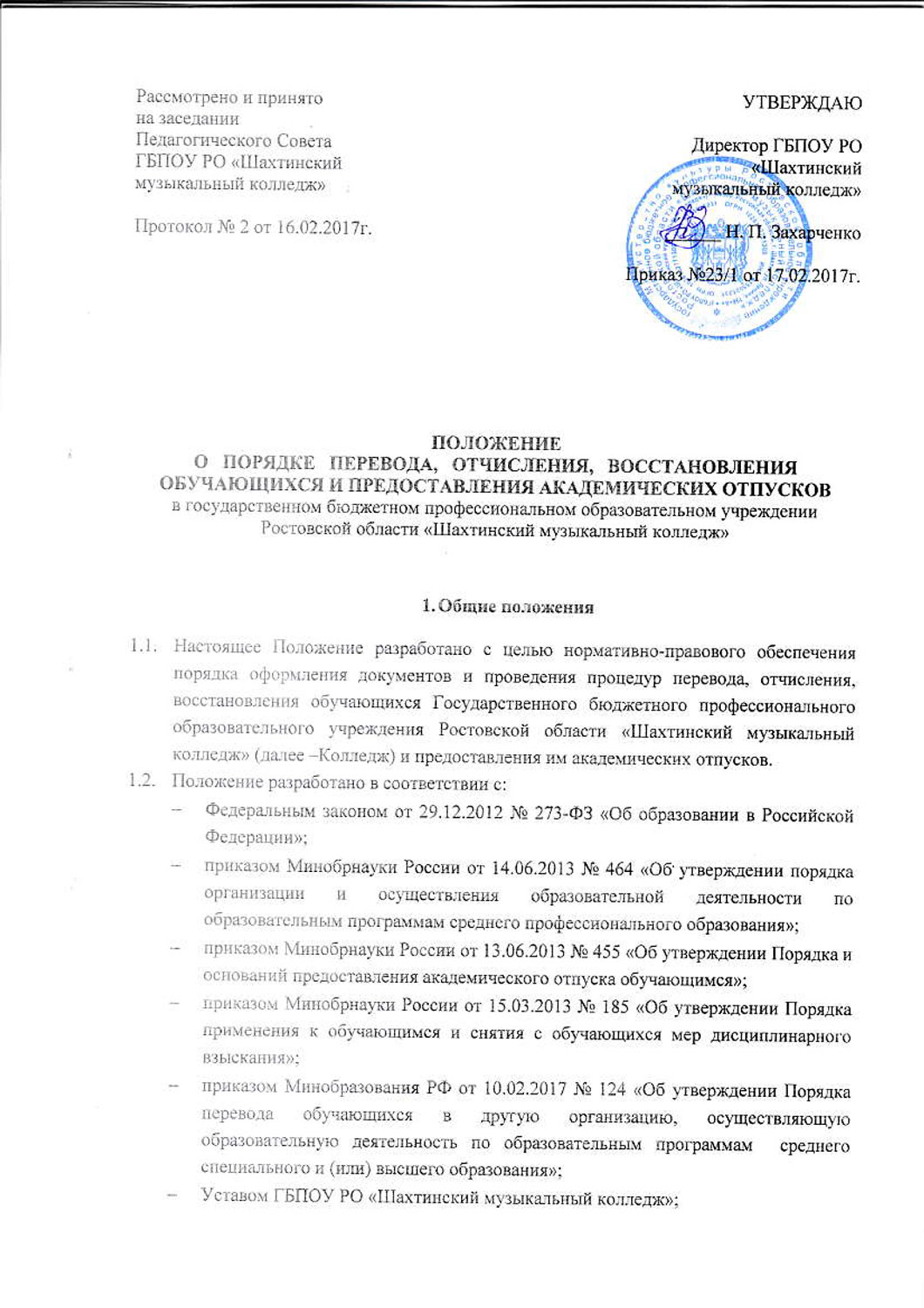 на заседанииПедагогического Совета ГБПОУ РО «Шахтинскиймузыкальный колледж»Протокол № 2 от 16.02.2017г.УТВЕРЖДАЮДиректор ГБПОУ РО«Шахтинскиймузыкальный колледж»______ Н. П. ЗахарченкоПриказ №23/1 от 17.02.2017г.ПОЛОЖЕНИЕО   ПОРЯДКЕ   ПЕРЕВОДА,   ОТЧИСЛЕНИЯ,   ВОССТАНОВЛЕНИЯ ОБУЧАЮЩИХСЯ И ПРЕДОСТАВЛЕНИЯ АКАДЕМИЧЕСКИХ ОТПУСКОВв государственном бюджетном профессиональном образовательном учрежденииРостовской области «Шахтинский музыкальный колледж»Общие положенияНастоящее Положение разработано с целью нормативно-правового обеспечения порядка оформления документов и проведения процедур перевода, отчисления, восстановления обучающихся Государственного бюджетного профессионального образовательного учреждения Ростовской области «Шахтинский музыкальный колледж» (далее –Колледж) и предоставления им академических отпусков. Положение разработано в соответствии с:Федеральным законом от 29.12.2012 № 273-ФЗ «Об образовании в Российской Федерации»;приказом Минобрнауки России от 14.06.2013 № 464 «Об утверждении порядка организации и осуществления образовательной деятельности по образовательным программам среднего профессионального образования»;приказом Минобрнауки России от 13.06.2013 № 455 «Об утверждении Порядка и оснований предоставления академического отпуска обучающимся»;приказом Минобрнауки России от 15.03.2013 № 185 «Об утверждении Порядка применения к обучающимся и снятия с обучающихся мер дисциплинарного взыскания»;приказом Минобразования РФ от 10.02.2017 № 124 «Об утверждении Порядка перевода обучающихся в другую организацию, осуществляющую образовательную деятельность по образовательным программам  среднего специального и (или) высшего образования»; Уставом ГБПОУ РО «Шахтинский музыкальный колледж»;Локальными нормативными актами Колледжа.Настоящее положение устанавливает порядок перевода обучающихся с со специальности на специальность в Колледже, из Колледжа в другую образовательную организацию, порядок отчисления из Колледжа, восстановление в число обучающихся, порядок предоставления академических отпусков. Порядок и процедура перевода обучающихся из одной образовательной организации в другуюСроки проведения перевода, в том числе сроки приема документов, необходимых для перевода, определяются принимающей организацией с учетом требований настоящего Положения.Порядок перевода обучающихся:Перевод осуществляется при наличии вакантных мест, имеющихся в принимающей организации для перевода обучающихся из одной организации в другую организацию (далее - вакантные места для перевода).Количество вакантных мест для перевода определяется принимающей организацией с детализацией по образовательным программам, формам обучения, курсам обучения с указанием количества вакантных мест для перевода, финансируемых за счет бюджетных ассигнований федерального бюджета, бюджетов субъектов Российской Федерации, местных бюджетов (далее - за счет бюджетных ассигнований), по договорам об образовании за счет средств физических и (или) юридических лиц.Перевод обучающихся осуществляется:с программы подготовки специалистов среднего звена на программу подготовки специалистов среднего звена;с программы подготовки квалифицированных рабочих, служащих на программу подготовки специалистов среднего звена;с программы подготовки специалистов среднего звена на программу подготовки квалифицированных рабочих, служащих;с программы бакалавриата на программу подготовки специалистов среднего звена;с программы специалитета на программу подготовки специалистов среднего звена.Перевод осуществляется при наличии образования, требуемого для освоения соответствующей образовательной программы, в том числе при получении его за рубежом.Перевод на обучение за счет бюджетных ассигнований осуществляется:при отсутствии ограничений, предусмотренных для освоения соответствующей образовательной программы за счет бюджетных ассигнований/если обучение по соответствующей образовательной программе не является получением второго или последующего соответствующего образования;в случае если общая продолжительность обучения обучающегося не будет превышать более чем на один учебный год срока освоения образовательной Перевод обучающихся допускается не ранее чем после прохождения первой промежуточной аттестации в исходной организации. Перевод обучающихся допускается с любой формы обучения на любую форму обучения.Процедура перевода обучающихся:По заявлению обучающегося, желающего быть переведенным в другую организацию, исходная организация в течение 5 рабочих дней со дня поступления заявления выдает обучающемуся справку о периоде обучения, в которой указываются уровень образования, на основании которого поступил обучающийся для освоения соответствующей образовательной программы, перечень и объем изученных учебных предметов, курсов, дисциплин (модулей) (далее - учебные дисциплины), пройденных практик, выполненных научных исследований, оценки, выставленные исходной организацией при проведении промежуточной аттестации (далее - справка о периоде обучения).Обучающийся подает в принимающую организацию заявление о переводе с приложением справки о периоде обучения и иных документов, подтверждающих образовательные достижения обучающегося (иные документы представляются по усмотрению обучающегося) (далее - заявление о переводе). При переводе на обучение за счет бюджетных ассигнований в заявлении о переводе фиксируется с заверением личной подписью поступающего факт соответствия обучающегося требованию, указанному в п.2.1.5.  настоящего Положения.На основании заявления о переводе принимающая организация не позднее 14 календарных дней со дня подачи заявления о переводе в соответствии с приказом Минобразования РФ от 10.02.2017 № 124 «Об утверждении Порядка перевода обучающихся в другую организацию, осуществляющую образовательную деятельность по образовательным программам  среднего специального и (или) высшего образования» оценивает полученные документы на предмет соответствия обучающегося требованиям, предусмотренным вышеуказанным Порядком, и определения перечней изученных учебных дисциплин, пройденных практик, которые в случае перевода обучающегося будут перезачтены или переаттестованы в порядке, установленном принимающей организацией, и определяет период, с которого обучающийся в случае перевода будет допущен к обучению. В случае, если заявлений о переводе подано больше количества вакантных мест для перевода, принимающая организация помимо оценивания полученных документов проводит конкурсный отбор среди лиц, подавших заявления о переводе. По результатам конкурсного отбора принимающая организация принимает либо решение о зачислении на вакантные места для перевода обучающихся, наиболее подготовленных к освоению соответствующей образовательной программы (далее - решение о зачислении) либо решение об отказе в зачислении в отношении лиц, не прошедших по результатам конкурсного отбора. Порядок и сроки проведения конкурсного отбора определяются локальным нормативным актом образовательной организации.При принятии принимающей организацией решения о зачислении обучающемуся в течение 5 календарных дней со дня принятия решения о зачислении выдается справка о переводе, в которой указываются уровень среднего профессионального или высшего образования, код и наименование профессии, специальности или направления подготовки, на которое обучающийся будет переведен. Справка о переводе подписывается руководителем принимающей организации или исполняющим его обязанности, или лицом, которое на основании приказа наделено соответствующими полномочиями руководителем принимающей организации или исполняющим его обязанности, и заверяется печатью (при наличии) принимающей организации. К справке прилагается перечень изученных учебных дисциплин, пройденных практик, которые будут перезачтены или переаттестованы обучающемуся при переводе.Обучающийся представляет в исходную организацию письменное заявление об отчислении в порядке перевода в принимающую организацию (далее - заявление об отчислении) с приложением справки о переводе.Исходная организация в течение 3 рабочих дней со дня поступления заявления об отчислении издает приказ об отчислении обучающегося в связи с переводом в другую организацию (далее - отчисление в связи с переводом).Лицу, отчисленному в связи с переводом в другую организацию (далее - лицо, отчисленное в связи с переводом), в течение 3 рабочих дней со дня издания приказа об отчислении в связи с переводом выдаются заверенная исходной организацией выписка из приказа об отчислении в связи с переводом, оригинал документа об образовании или об образовании и о квалификации, на основании которого указанное лицо было зачислено в исходную организацию (далее - документ о предшествующем образовании) (при наличии в исходной организации указанного документа). Указанные документы выдаются на руки лицу, отчисленному в связи с переводом, или его доверенному лицу (при предъявлении выданной лицом, отчисленным в связи с переводом, и оформленной в установленном порядке доверенности) либо по заявлению лица, отчисленного в связи с переводом, направляются в адрес указанного лица или в принимающую организацию через операторов почтовой связи общего пользования (почтовым отправлением с уведомлением о вручении и описью вложения).Лицо, отчисленное в связи с переводом, сдает в исходную организацию в зависимости от категории обучающегося студенческий билет, зачетную книжку либо документы, подтверждающие обучение в исходной организации, выданные в случаях, предусмотренных законодательством Российской Федерации или локальными нормативными актами.В исходной организации в личном деле лица, отчисленного в связи с переводом, хранятся в том числе копия документа о предшествующем образовании, заверенная исходной организацией, выписка из приказа об отчислении в связи с переводом, а также в зависимости от категории обучающегося студенческий билет, зачетная книжка либо документы, подтверждающие обучение в исходной организации, выданные в случаях, предусмотренных законодательством Российской Федерации или локальными нормативными актами.При переводе обучающегося, получающего образование за рубежом, пункты 2.2.1, 2.2.5 – 2.2.7.  настоящего Положения не применяются. Отчисление обучающегося, получающего образование за рубежом, осуществляется в соответствии с законодательством иностранного государства по месту его обучения, если иное не установлено международными договорами Российской Федерации.Лицо, отчисленное в связи с переводом, представляет в принимающую организацию выписку из приказа об отчислении в связи с переводом и документ о предшествующем образовании (оригинал указанного документа или его копию, заверенную в установленном порядке, или его копию с предъявлением оригинала для заверения копии принимающей организацией).При представлении документа о предшествующем образовании, полученном в иностранном государстве, лицо, отчисленное в связи с переводом, представляет свидетельство о признании иностранного образования. Представление указанного свидетельства не требуется в следующих случаях:при представлении документа иностранного государства об образовании, которое соответствует части 3 статьи 107 Федерального закона N 273-ФЗ;если принимающая организация вправе самостоятельно осуществлять признание иностранного образования и (или) иностранной квалификации, которые не соответствуют условиям, предусмотренным частью 3 статьи 107 Федерального закона N 273-ФЗ Принимающая организация в течение 3 рабочих дней со дня поступления документов, указанных в пункте 19 настоящего Порядка, издает приказ о зачислении в порядке перевода из исходной организации лица, отчисленного в связи с переводом (далее - приказ о зачислении в порядке перевода).В случае зачисления по договорам об образовании за счет средств физических и (или) юридических лиц изданию приказа о зачислении в порядке перевода предшествует заключение договора об образовании.После издания приказа о зачислении в порядке перевода принимающая организация формирует личное дело обучающегося, в которое заносятся в том числе заявление о переводе, справка о периоде обучения, иные документы, подтверждающие образовательные достижения обучающегося (при наличии), документ о предшествующем образовании (оригинал или копия), выписка из приказа об отчислении в связи с переводом, выписка из приказа о зачислении в порядке перевода, а также договор об образовании, если зачисление осуществляется на обучение по договорам об образовании за счет средств физических и (или) юридических лиц.В течение 5 рабочих дней со дня издания приказа о зачислении в порядке перевода студентам выдаются студенческий билет и зачетная книжка. Иным категориям обучающихся в случаях, предусмотренных законодательством Российской Федерации или локальными нормативными актами, выдаются документы, подтверждающие их обучение в организации, осуществляющей образовательную деятельность.Обучающийся имеет право на перевод с одной основной профессиональной образовательной программы получения образования на другую внутри Колледжа. Перевод оформляется приказом директора Колледжа. Перевод по собственному желанию на обучение по другой специальности допускается один раз за время обучения. Отчисление обучающихсяОбразовательные отношения прекращаются в связи с отчислением обучающегося из организации, осуществляющей образовательную деятельность:1) в связи с получением образования (завершением обучения);2) досрочно в следующих случаях:по инициативе обучающегося, в том числе в случае перевода обучающегося для продолжения освоения образовательной программы в другую организацию, осуществляющую образовательную деятельность;по инициативе организации, осуществляющей образовательную деятельность, в случае применения к обучающемуся, достигшему возраста пятнадцати лет, отчисления как меры дисциплинарного взыскания, в случае невыполнения обучающимся по профессиональной образовательной программе обязанностей по добросовестному освоению такой образовательной программы и выполнению учебного плана, а также в случае установления нарушения порядка приема в образовательную организацию, повлекшего по вине обучающегося его незаконное зачисление в образовательную организацию;по обстоятельствам, не зависящим от воли обучающегося и организации, осуществляющей образовательную деятельность, в том числе в случае ликвидации организации, осуществляющей образовательную деятельность.Досрочное прекращение образовательных отношений по инициативе обучающегося не влечет за собой возникновение каких-либо дополнительных, в том числе материальных, обязательств указанного обучающегося перед организацией, осуществляющей образовательную деятельность.За неисполнение или нарушение Устава ГБПОУ РО «Шахтинский музыкальный колледж», правил внутреннего распорядка обучающихся и иных локальных нормативных актов по вопросам организации и осуществления образовательной деятельности к обучающимся могут быть применены меры дисциплинарного взыскания, включая отчисление из Колледжа.Обучающиеся по основным профессиональным образовательным программам, не ликвидировавшие в установленные сроки академической задолженности, отчисляются из этой организации как не выполнившие обязанностей по добросовестному освоению образовательной программы и выполнению учебного плана.Отчисление обучающегося применяется в отношении обучающегося за неоднократное совершение нарушений, если меры воспитательного характера не оказались действенны, а также иные меры дисциплинарного взыскания (замечание, выговор) не дали результата и дальнейшее пребывание обучающегося в Колледже оказывает отрицательное влияние на других обучающихся, нарушает их права и права работников, а также нормальное функционирование Колледжа.Не допускается применение мер дисциплинарного взыскания к обучающимся во время их болезни, каникул, академического отпуска, отпуска по беременности и родам или отпуска по уходу за ребенком. Меры дисциплинарного взыскания не применяются к обучающимся с ограниченными возможностями здоровья (с задержкой психического развития и различными формами умственной отсталости).При выборе меры дисциплинарного взыскания и принятии решения об отчислении обучающегося Колледжем, учитывается тяжесть дисциплинарного проступка, причины и обстоятельства, при которых он совершен, предыдущее поведение обучающегося, его психофизическое и эмоциональное состояние, а также мнение студенческого Совета, Советов родителей.Решение об отчислении несовершеннолетнего обучающегося, достигшего возраста пятнадцати лет и не получившего основного общего образования, как мера дисциплинарного взыскания принимается с учетом мнения его родителей (законных представителей) и с согласия комиссии по делам несовершеннолетних и защите их прав. Решение об отчислении детей-сирот и детей, оставшихся без попечения родителей, принимается с согласия комиссии по делам несовершеннолетних и защите их прав и органа опеки и попечительства.Применение к обучающемуся меры дисциплинарного взыскания в виде отчисления оформляется приказом директора Колледжа, который доводится до обучающегося под роспись в течение трех учебных дней со дня его издания, не считая времени отсутствия, обучающегося в Колледже. Отказ обучающегося ознакомиться с указанным приказом под роспись оформляется соответствующим актом.Обучающийся вправе обжаловать в комиссию по урегулированию споров между участниками образовательных отношений меры дисциплинарного взыскания и их применение к обучающемуся. Решение комиссии по урегулированию споров между участниками образовательных отношений является обязательным для всех участников образовательных отношений в Колледже, и подлежит исполнению в сроки, предусмотренные указанным решением. Решение комиссии по урегулированию споров между участниками образовательных отношений может быть обжаловано в установленном законодательством Российской Федерации порядке. Основанием для прекращения образовательных отношений является Приказ директора, об отчислении обучающегося из Колледжа. Если с обучающимся заключен договор об оказании платных образовательных услуг, при досрочном прекращении образовательных отношений такой договор расторгается на основании приказа директора об отчислении обучающегося из Колледжа.  При досрочном прекращении образовательных отношений организация, осуществляющая образовательную деятельность, в трехдневный срок после издания распорядительного акта об отчислении обучающегося выдает лицам, отчисленным из образовательной организации, а также не прошедшим итоговой аттестации или получившим на итоговой аттестации неудовлетворительные результаты, а также лицам, освоившим часть образовательной программы, выдается справка об обучении или о периоде обучения по образцу, установленному образовательной организацией.Права и обязанности обучающегося, предусмотренные законодательством об образовании и локальными нормативными актами организации, осуществляющей образовательную деятельность, прекращаются с даты его отчисления из организации, осуществляющей образовательную деятельность. Восстановление в число обучающихсяОбучающиеся имеют право на восстановление для получения образования в образовательной организации, реализующей основные профессиональные образовательные программы.Лицо, отчисленное из организации, осуществляющей образовательную деятельность, по инициативе обучающегося до завершения освоения основной профессиональной образовательной программы, имеет право на восстановление для обучения в этой организации в течение пяти лет после отчисления из нее при наличии в ней свободных мест и с сохранением прежних условий обучения, но не ранее завершения учебного года (семестра), в котором указанное лицо было отчислено.Восстановление обучающегося, отчисленного по неуважительной причине по инициативе образовательной организации, производится руководителем образовательной организации по представлению заведующего отделением в течение пяти лет после отчисления при наличии свободных мест, как правило, в начале учебного года. Восстановление обучающихся для продолжения обучения может производиться при условии установления соответствия предшествующей и ныне действующей образовательной программы, в том числе и с возможностью ликвидации разницы в данных программах. При восстановлении обучающегося составляется индивидуальный план ликвидации академической задолженности, вызванной расхождениями в учебных планах.Прием лиц, отчисленных из других образовательных организаций, осуществляется в соответствии с порядком приема в образовательную организацию. Обучающийся, восстанавливающийся в ГБПОУ РО «Шахтинский музыкальный колледж», пишет на имя директора колледжа заявление, в котором указывает причину, по которой он ранее был отчислен. Заявление визируется директором колледжа.В случае принятия положительного решения издается приказ о восстановлении. Восстановление в число обучающихся, прервавших обучение в другой образовательной организации, рассматривается директором ГБПОУ РО «Шахтинский музыкальный колледж» на основании заявления, представленной справки с выпиской оценок. Порядок предоставления академического отпускаАкадемический отпуск предоставляется обучающемуся в связи с невозможностью освоения образовательной программы среднего профессионального образования в ГБПОУ РО «Шахтинский музыкальный колледж» (далее - образовательная программа), по медицинским показаниям, семейным и иным обстоятельствам на период времени, не превышающий двух лет.Академический отпуск предоставляется обучающемуся неограниченное количество раз.Основанием для принятия решения о предоставлении обучающемуся академического отпуска является личное заявление обучающегося (далее - заявление), а также:заключение врачебной комиссии медицинской организации (для предоставления академического отпуска по медицинским показаниям);повестка военного комиссариата, содержащая время и место отправки к месту прохождения военной службы (для предоставления академического отпуска в случае призыва на военную службу),иные документы, подтверждающие основание предоставления академического отпуска.Решение о предоставлении академического отпуска принимается директором колледжа в десятидневный срок со дня получения от обучающегося заявления и прилагаемых к нему документов и оформляется приказом директора колледжа.Обучающийся в период нахождения его в академическом отпуске освобождается от обязанностей, связанных с освоением им образовательной программы в Колледже, и не допускается к образовательному процессу до завершения академического отпуска. Не допускается применение мер дисциплинарного взыскания к обучающимся во время академического отпуска.В случае, если обучающийся обучается в Колледже по договору об образовании за счет средств физического и (или) юридического лица, во время академического отпуска плата за обучение с него не взимается.Академический отпуск завершается по окончании периода времени, на который он был предоставлен, либо до окончания указанного периода на основании заявления обучающегося. Обучающийся допускается к обучению по завершении академического отпуска на основании приказа директора колледжа.Обучающимся, находящимся в академическом отпуске по медицинским показаниям, назначаются и выплачиваются ежемесячные компенсационные выплаты в соответствии с законодательством.При предоставлении обучающимся из числа детей-сирот и детей, оставшихся без попечения родителей академического отпуска по медицинским показаниям за ними сохраняется на весь период полное государственное обеспечение, и им выплачивается стипендия. 